FV provedl dne 2.12. kontroly hospodaření Školy a Školky, na kterých nenalezl žádné nedostatky. Škola odstranila nedostatky nalezené při VSK. Příští VSK navrhuje FV až na rok 2021, VSK školky na březen 2020.FV byl seznámen s plánem rozpočtu na rok 2020 u Školy i Školky. U obou se jedná o nárůst požadované dotace od Obce. U Školy je hlavní neznámá náklad na elt, kde probíhá proces změny tarifu a chybí data z předchozího období. U Školky je hlavní problém únik vody v rozvodech topení, který bude řešen o letních prázdninách.Dále FV provedl dne 2.12. kontroly hospodaření Obce, kde posuzoval oprávněnost vydání jednotlivých položek ve vazbě na rozpočet Obce. Seznámil se s pohledávkami Obce po splatnosti, stavech na účtech Obce, rozvahou a výkazem zisku a ztrát k 31. 10. 2019, Výkazem FIN 10/2019. Nebyl zde zjištěn rozpor mezi prvotními doklady a účetní evidencí. Na svém jednání dne 2.12. FV poté FV byl seznámen panem starostou s výsledkem kontroly poskytovatele dotace nové školy.O vývoji soudního sporu s pojišťovnou, o problémech rekonstrukce páteřní komunikace a výhledem budoucích investičních akcí nebylo detailně hovořeno.Pan starosta nám předložil plán CF na konec roku a na rok 2020. Cílem je využít celou půjčku na výstavbu vodohospodářské infrastruktury.Následně AR seznámil elektronicky členy FV s výsledky a plány TSDB.Zápisy jsou k dispozici na webu.       ing. Antonín Rakpředseda finančního výboru Obec Psáry a Dolní Jirčany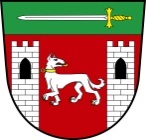 